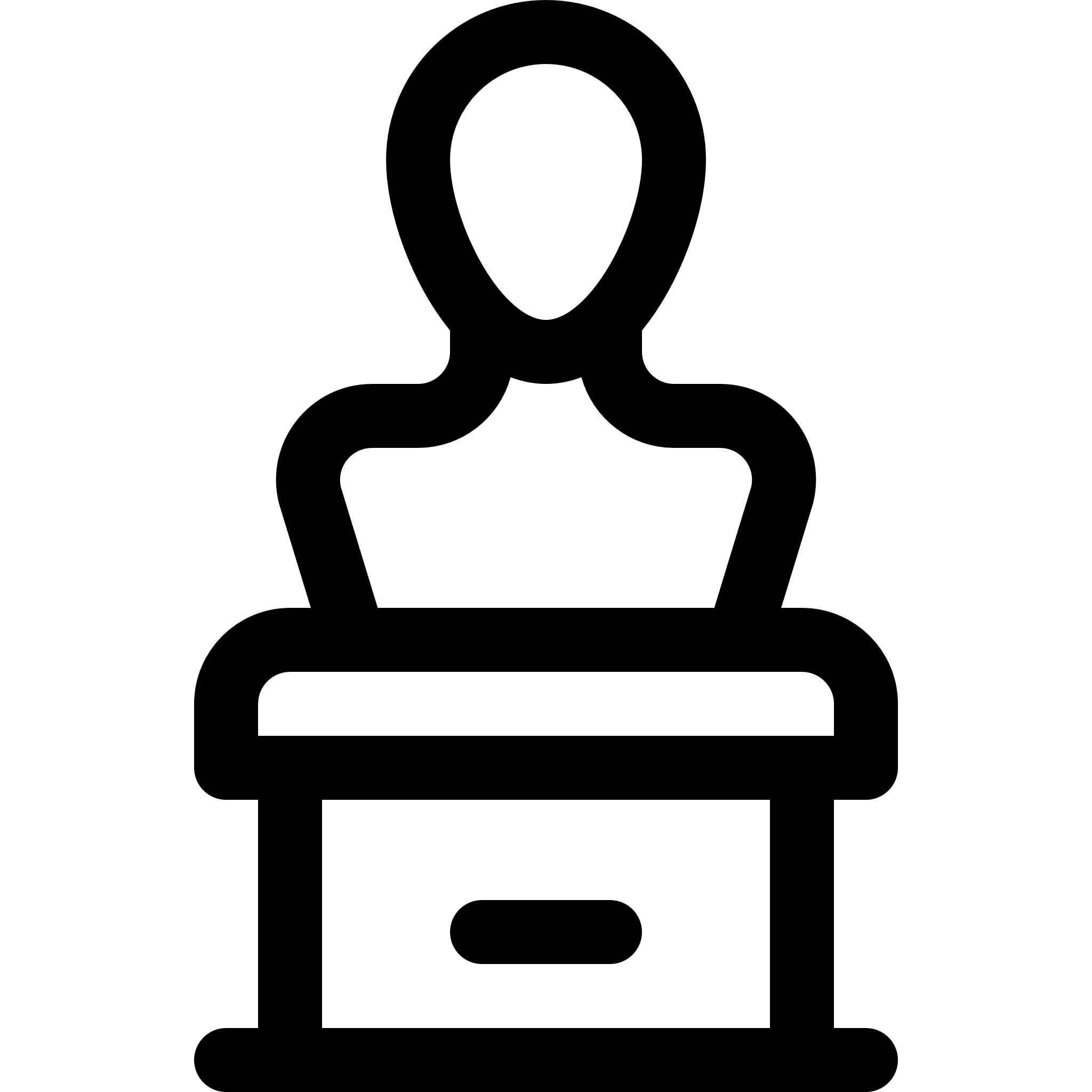 Power & Conflict Set 2 – Power Key Quotes Dual CodedPoem & PoetQuoteKey WordImageInterpretations/significant connotationsThemes“King of Kings’King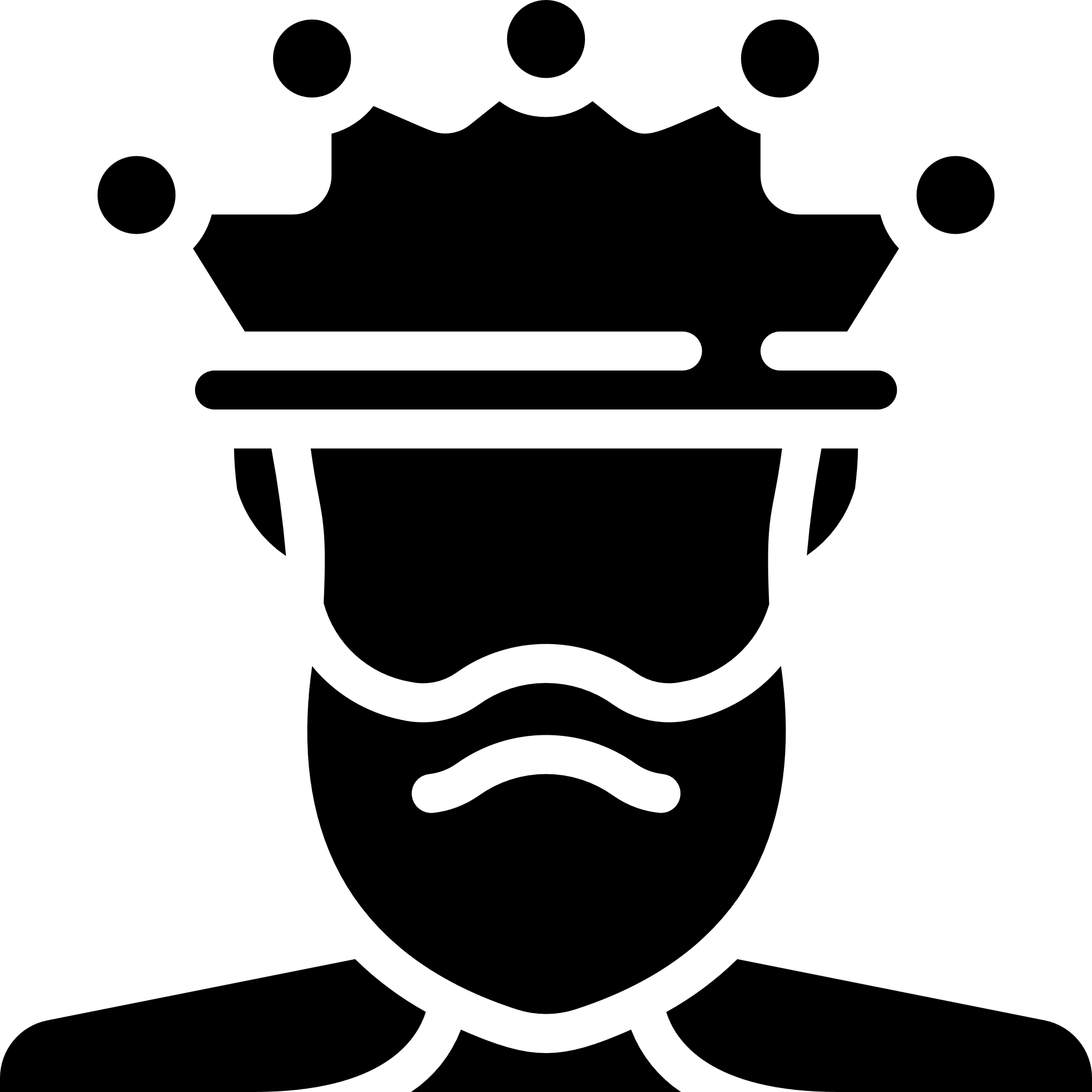 ‘A shattered visage lies’Shattered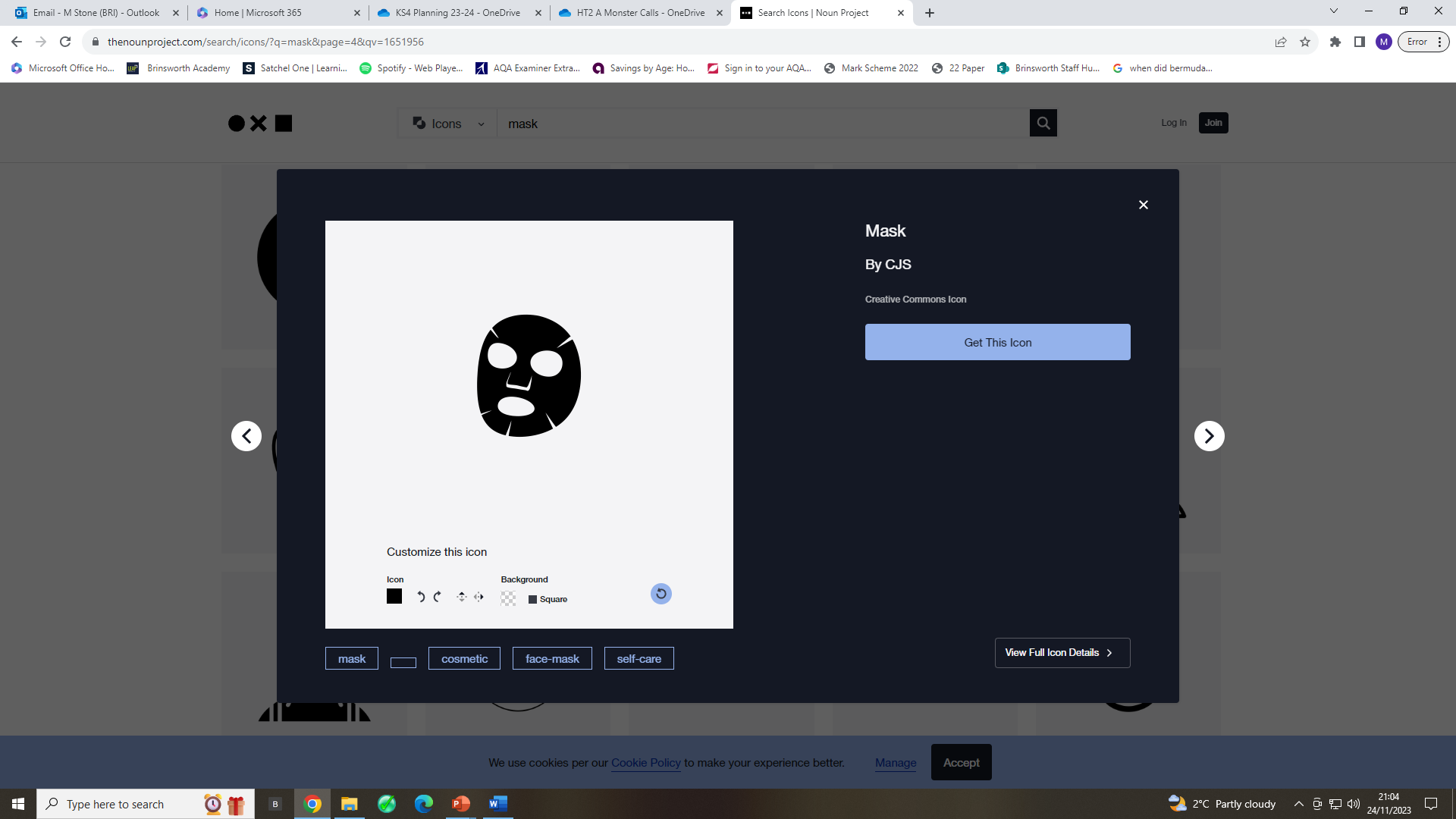 ‘The lone and level sands stretch far away’Lone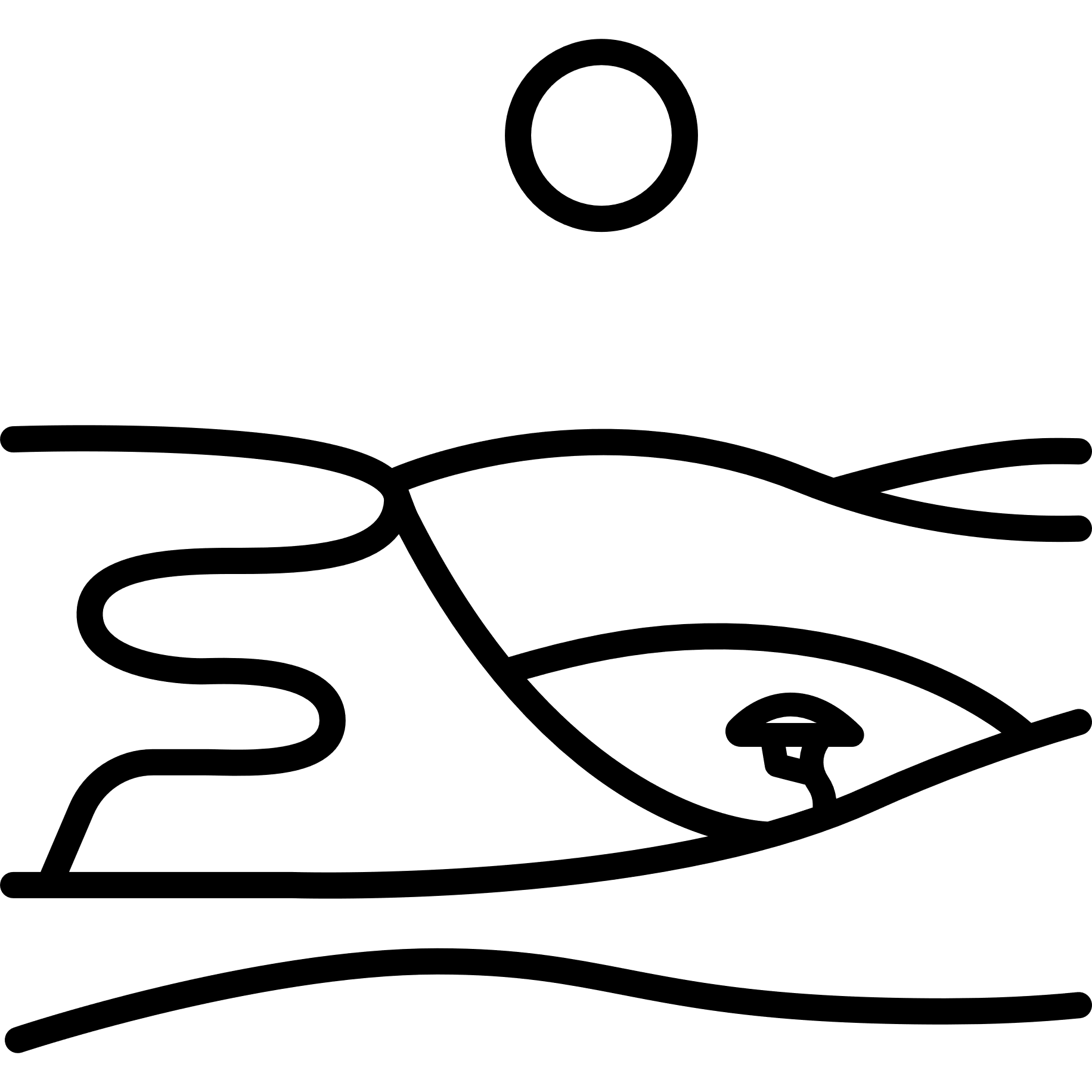 “I gave commands then all smiles stopped’Commands“As if she ranked my gift of a nine-hundred-year-old-name’Gift“Notice Neptune, taming a seahorse’ Neptune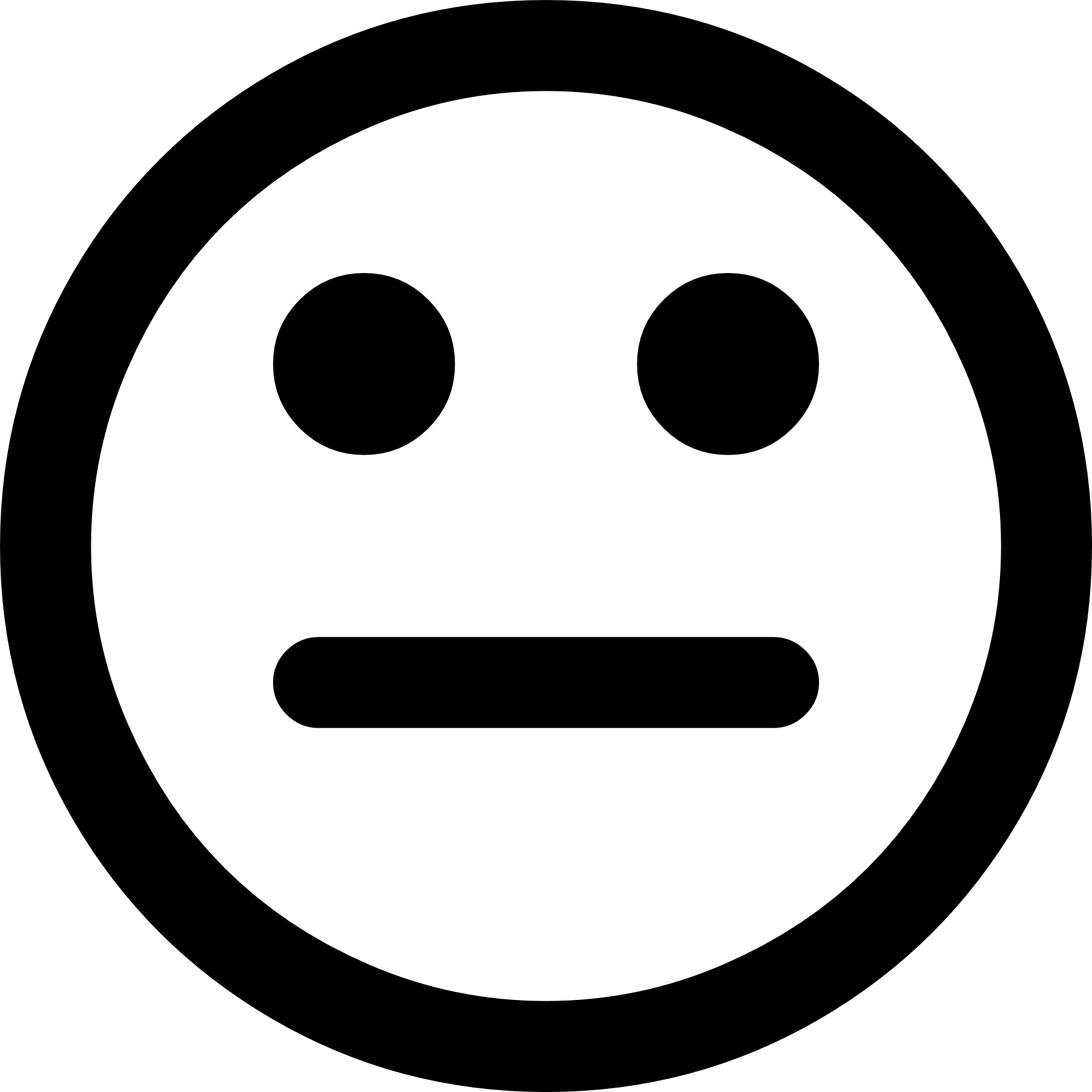 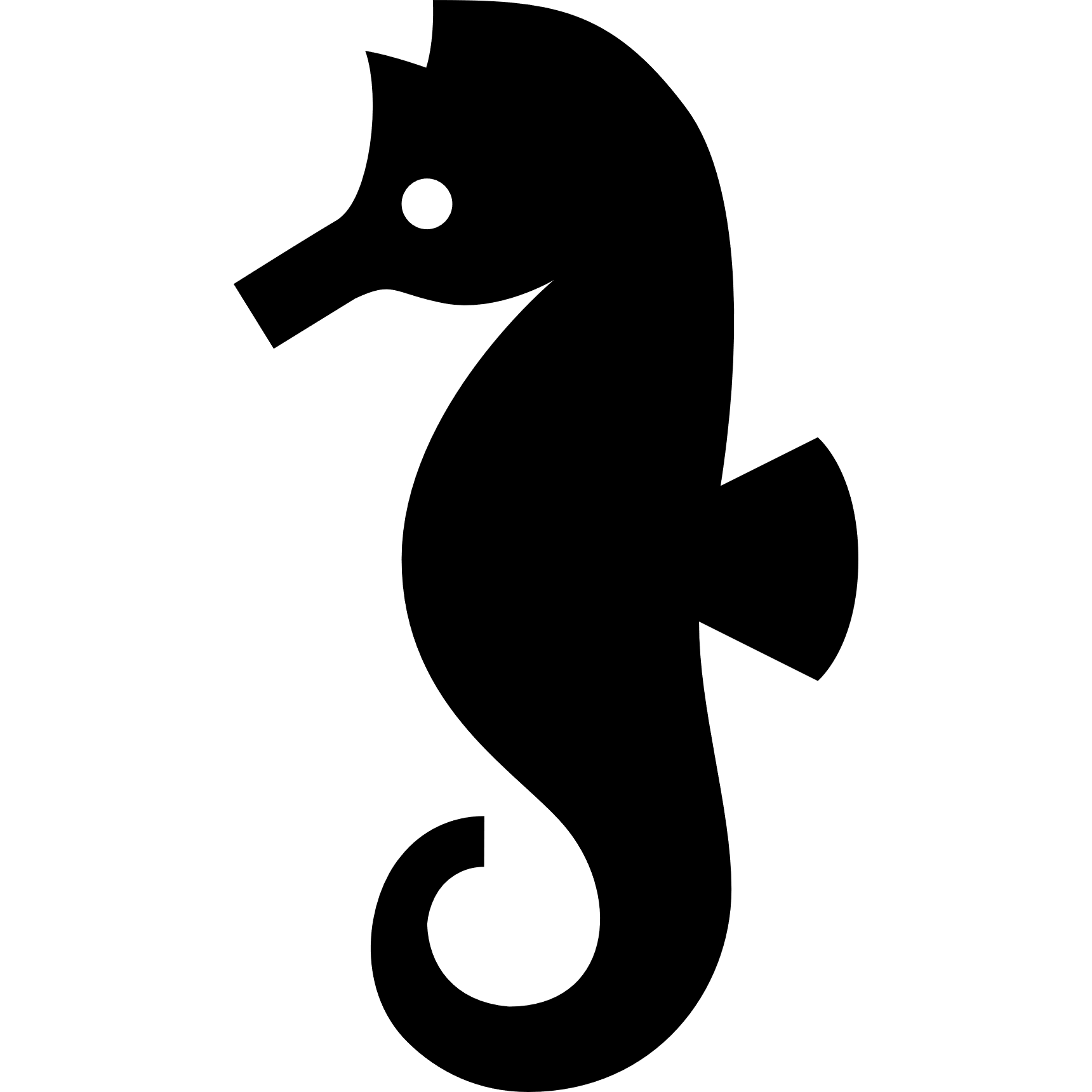 “a huge peak, black and huge’Huge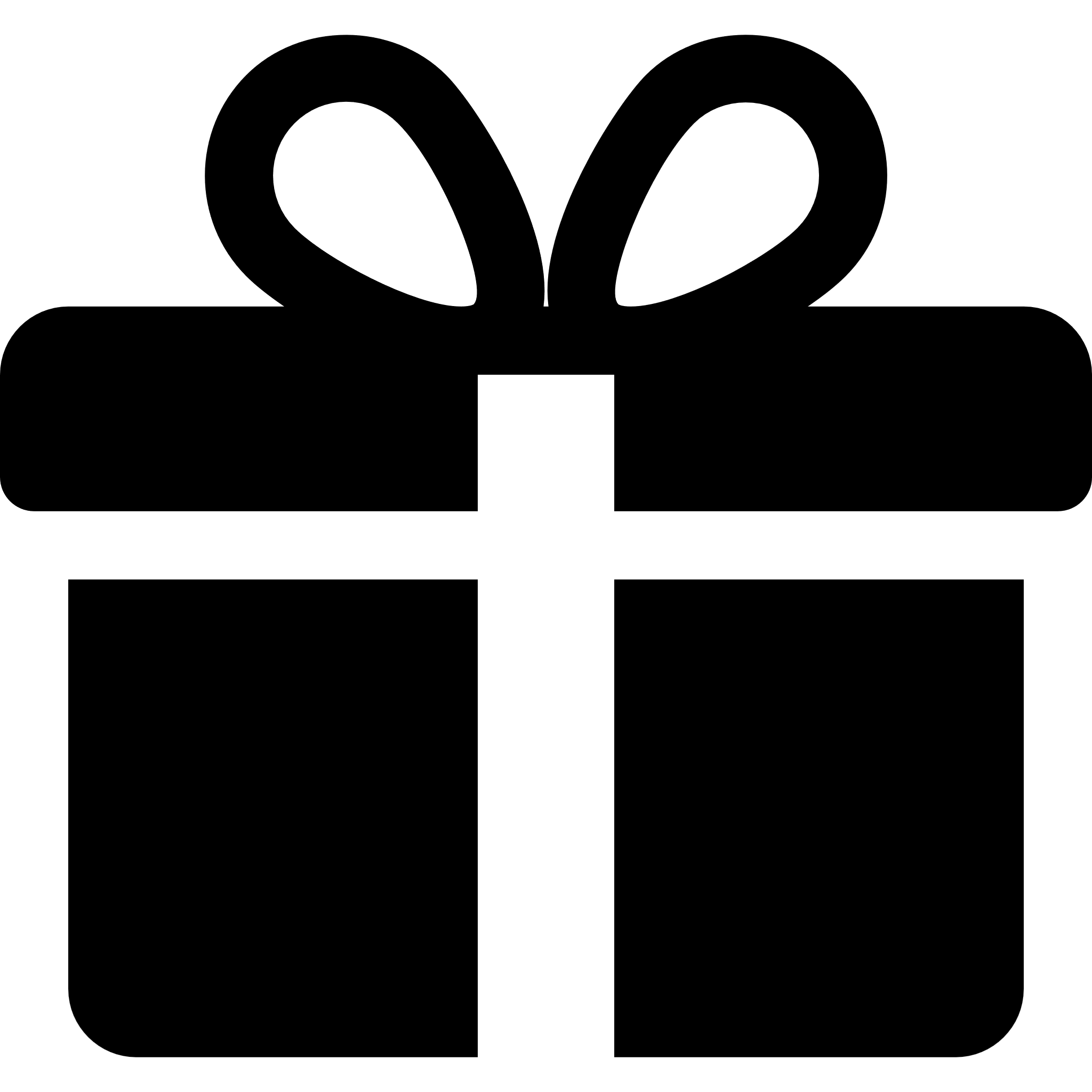 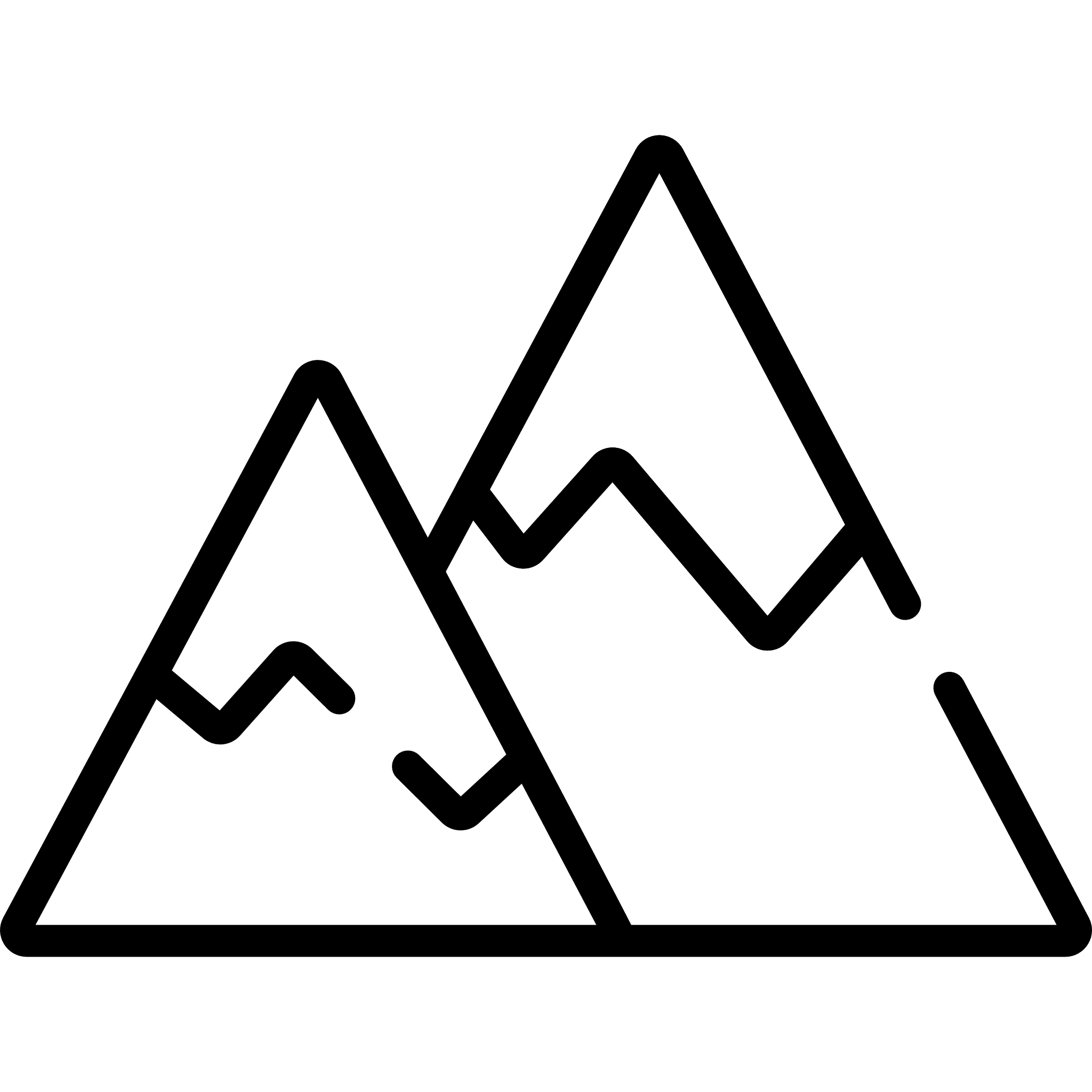 ‘huge and mighty forms…were  a trouble to my dreams’ Trouble/ Dreams 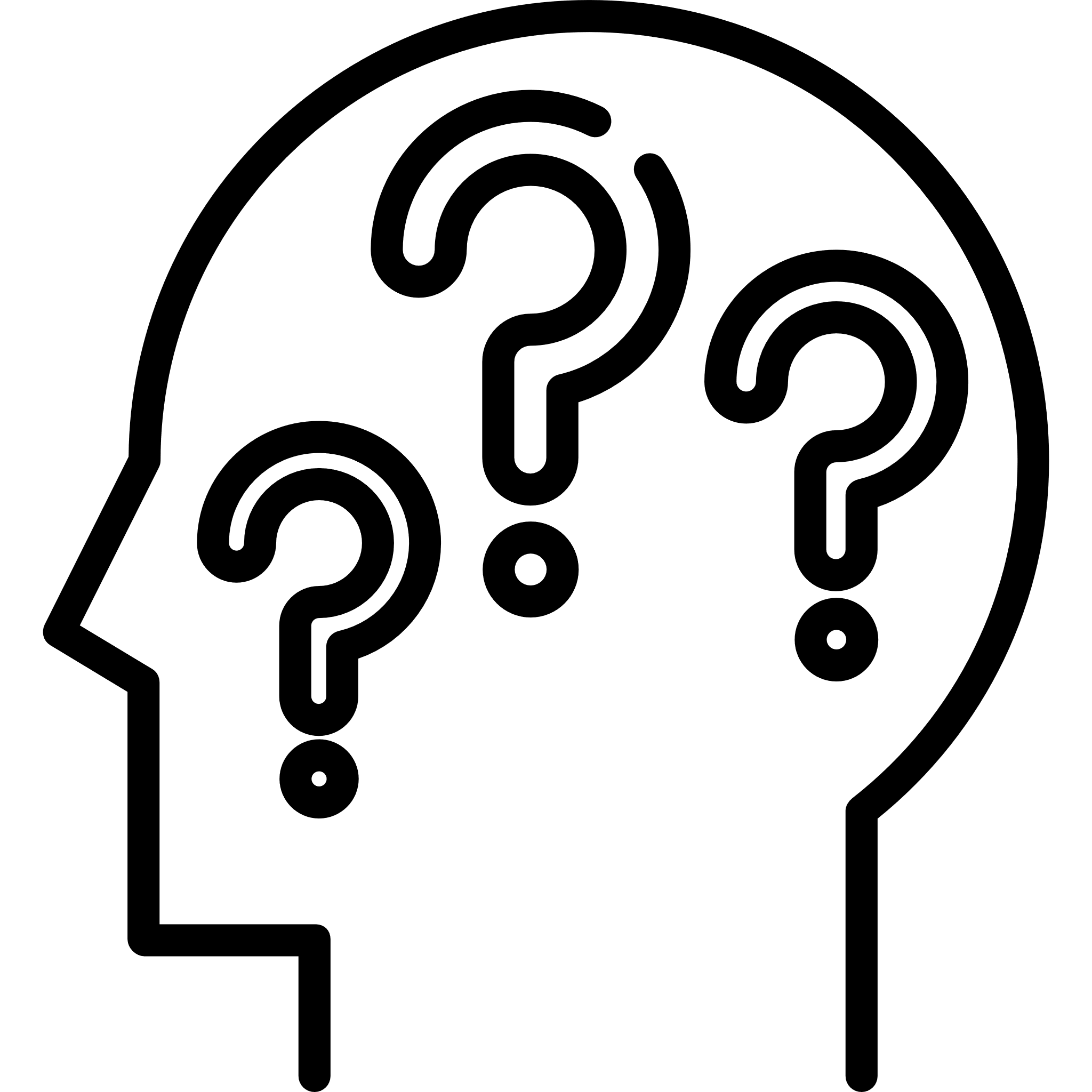 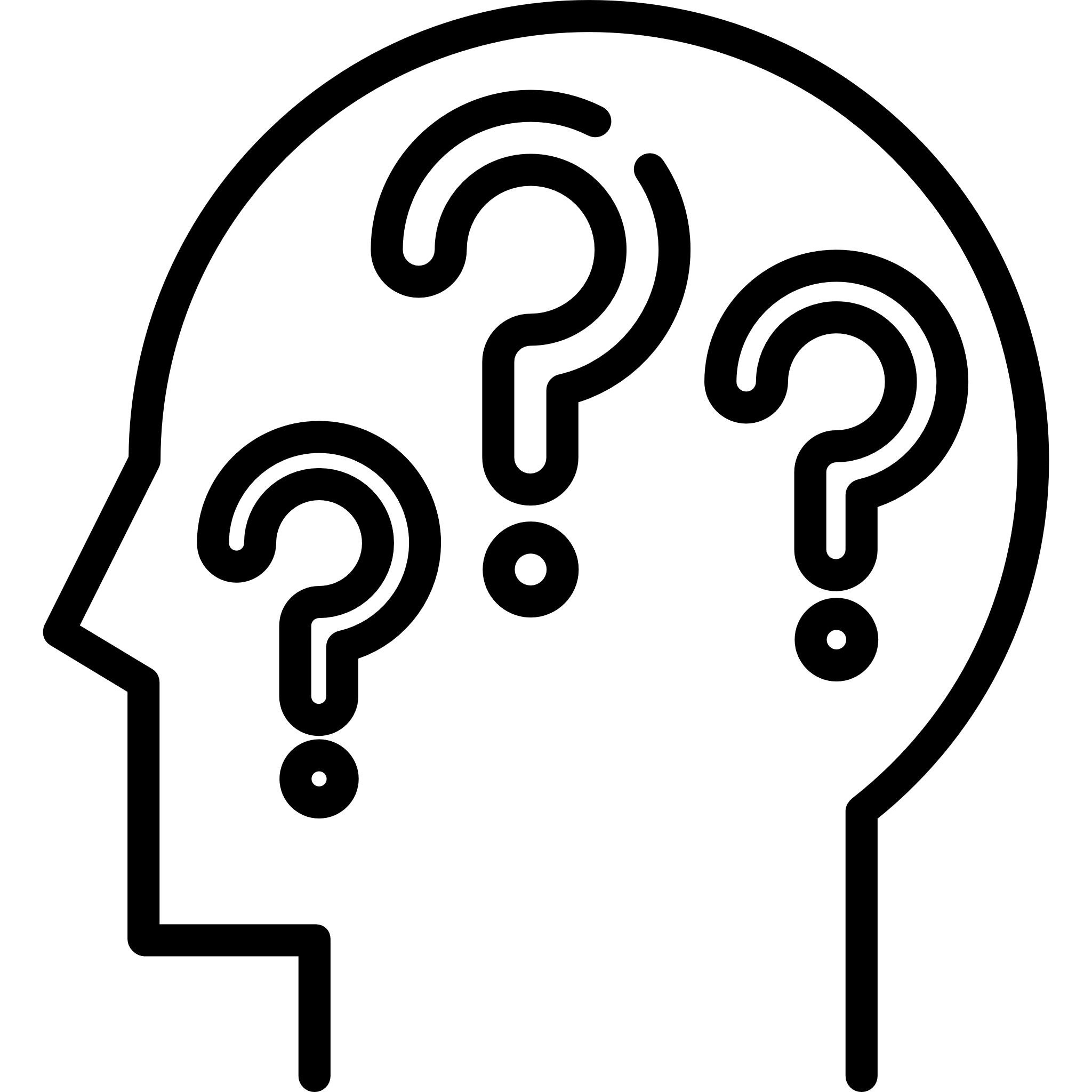 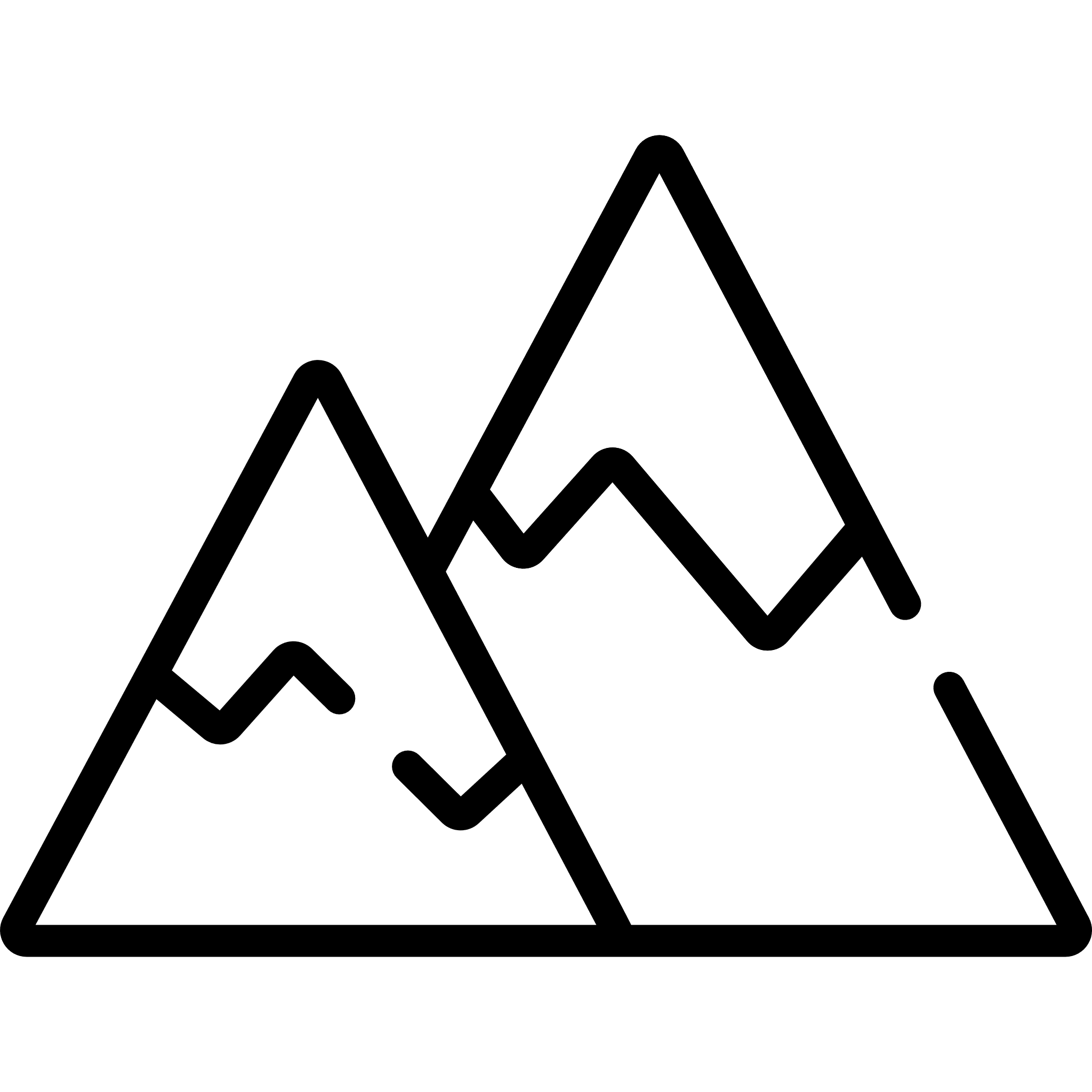 “proud of his skill’	Skill 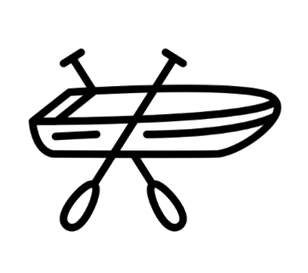 Poem & PoetQuoteKey WordImageIdeas/explanationThemes“I carving out my own identity’Carving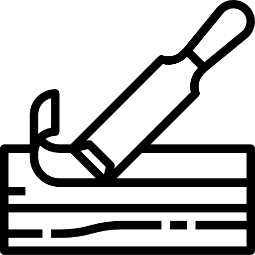 ‘Dem tell me wha dem want to tell me’ Tell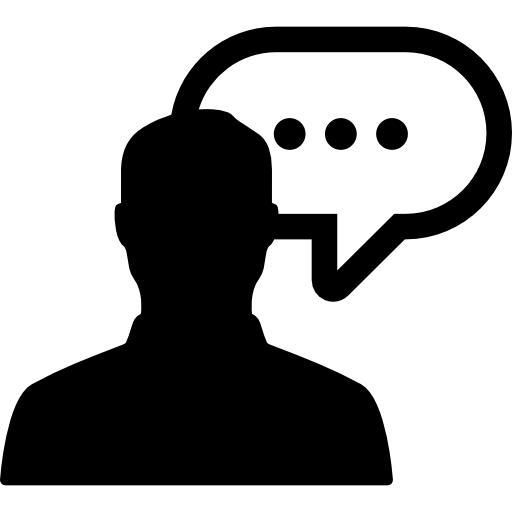 ‘Bandage up me eye […] blind me to me own identity’Bandage 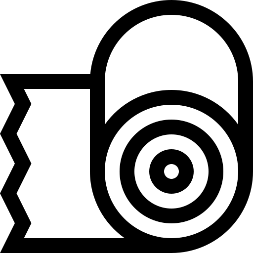 “mind-forged manacles I hear’Manacles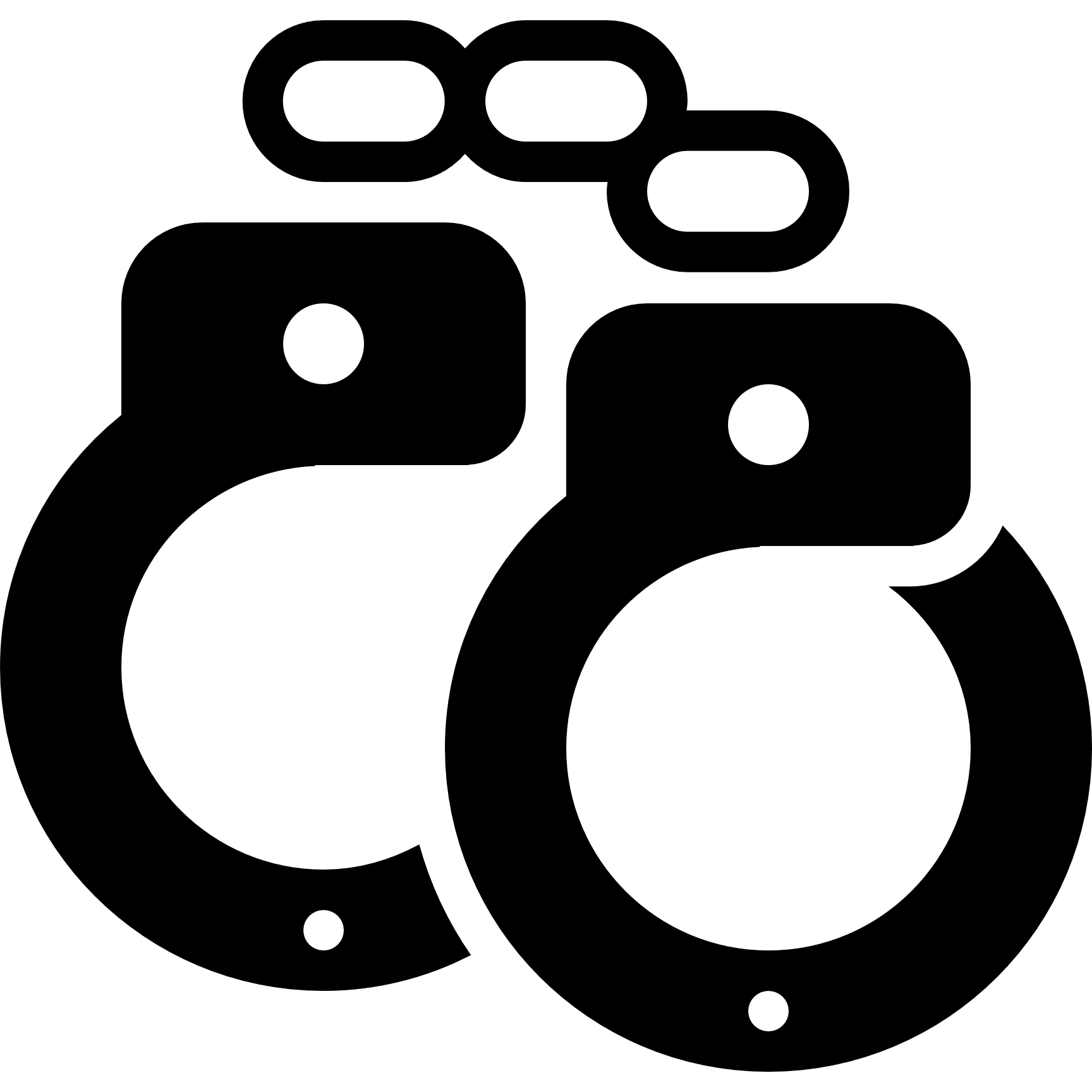 “runs in blood down Palace walls’Gift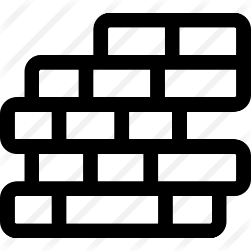 “every black’ning Church’Church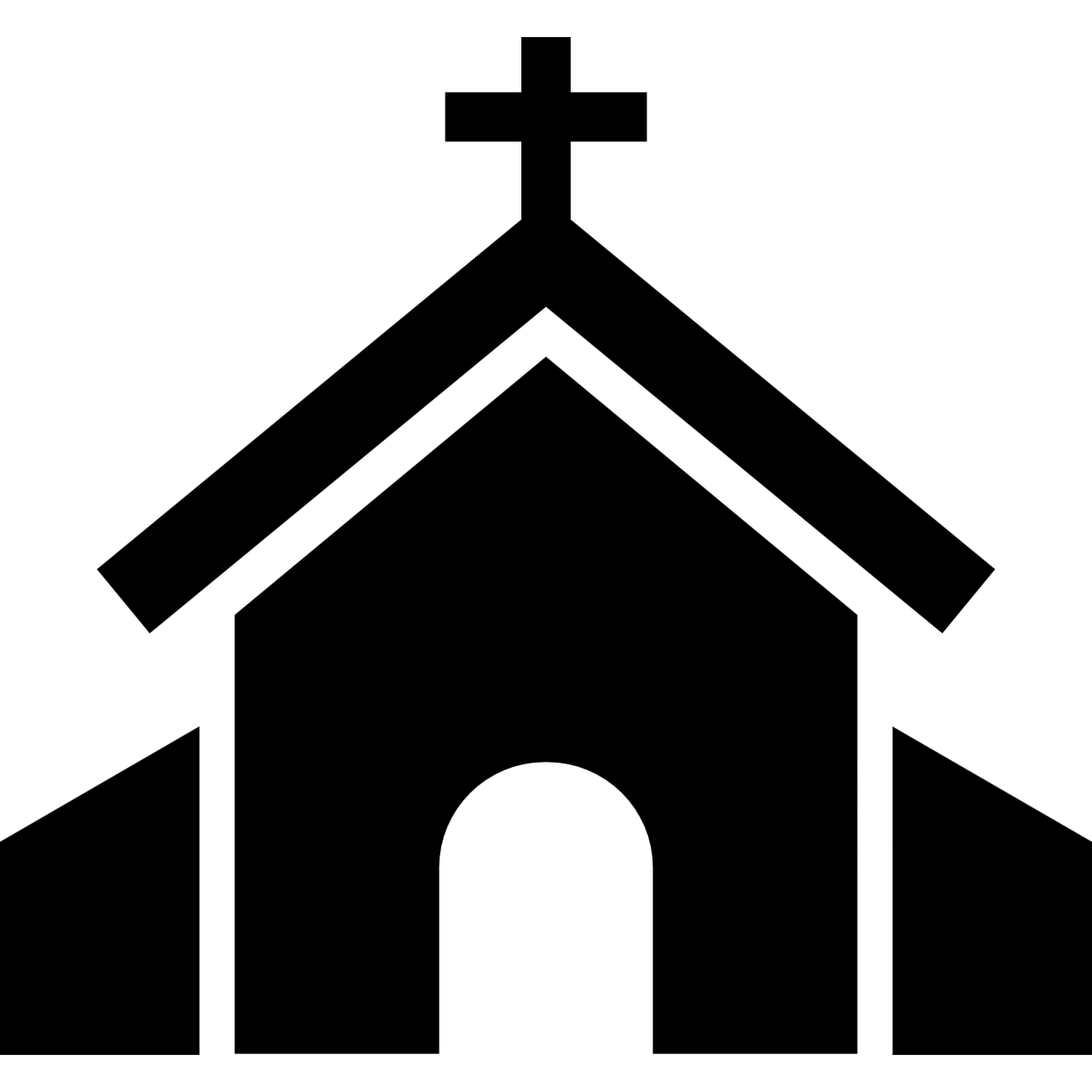 “Let daylight break through’Daylight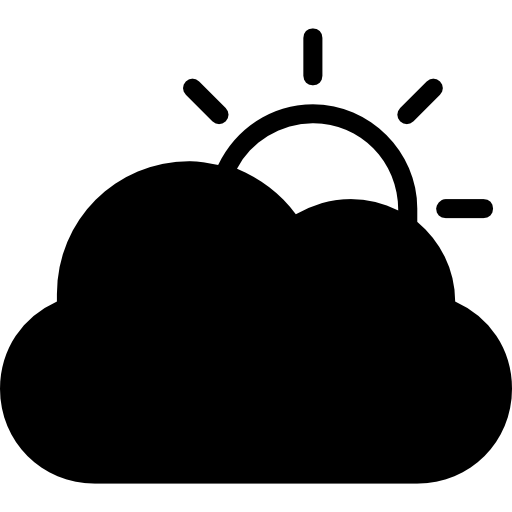  “might fly our lives like paper kites’ Fly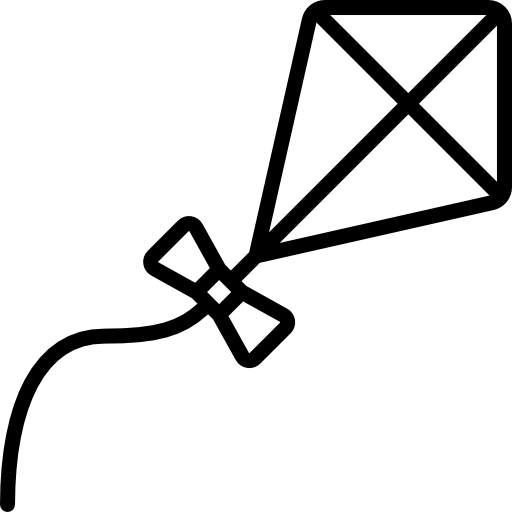 “pages smoothed and stroked and turned/transparent with attention’Smoothed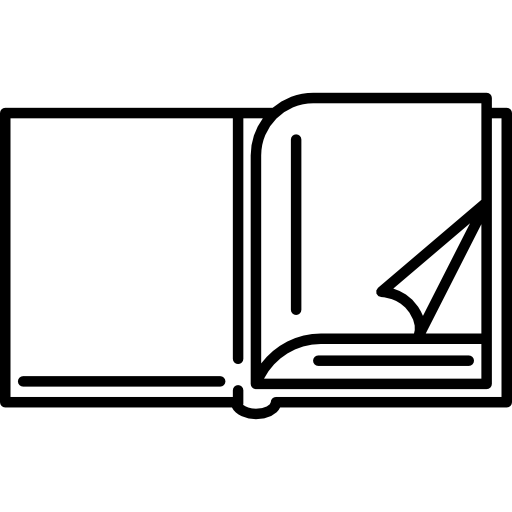 ‘We are prepared’ Prepared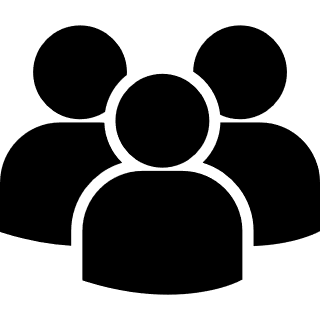 ‘spits like a tame cat turned savage’Savage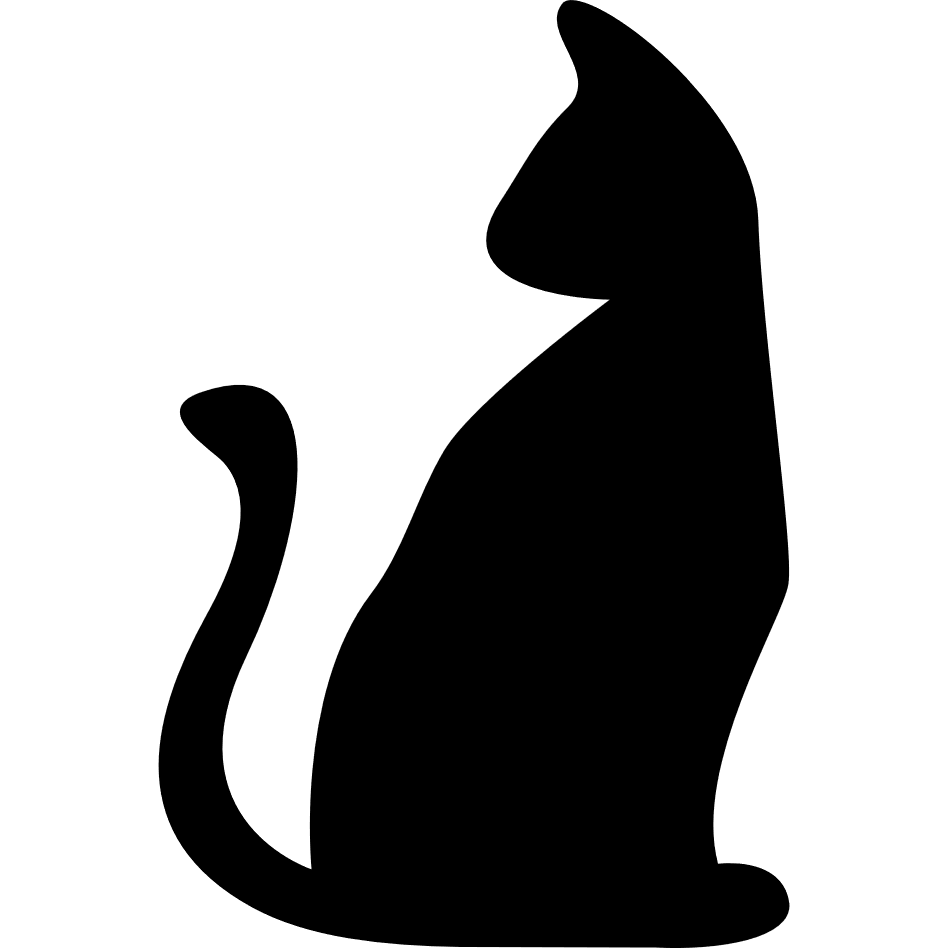 It is a huge nothing that we fear’Nothing/Fear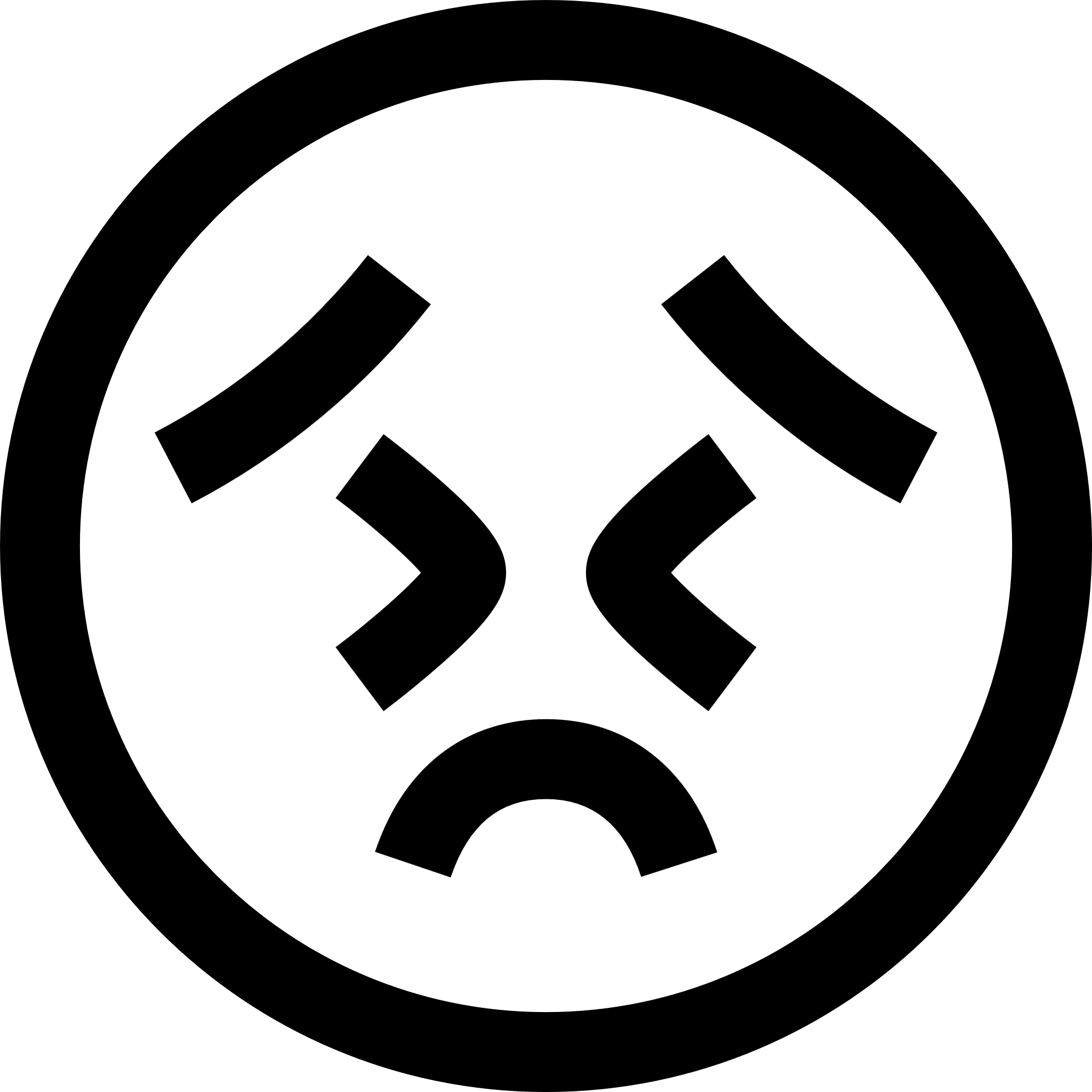 